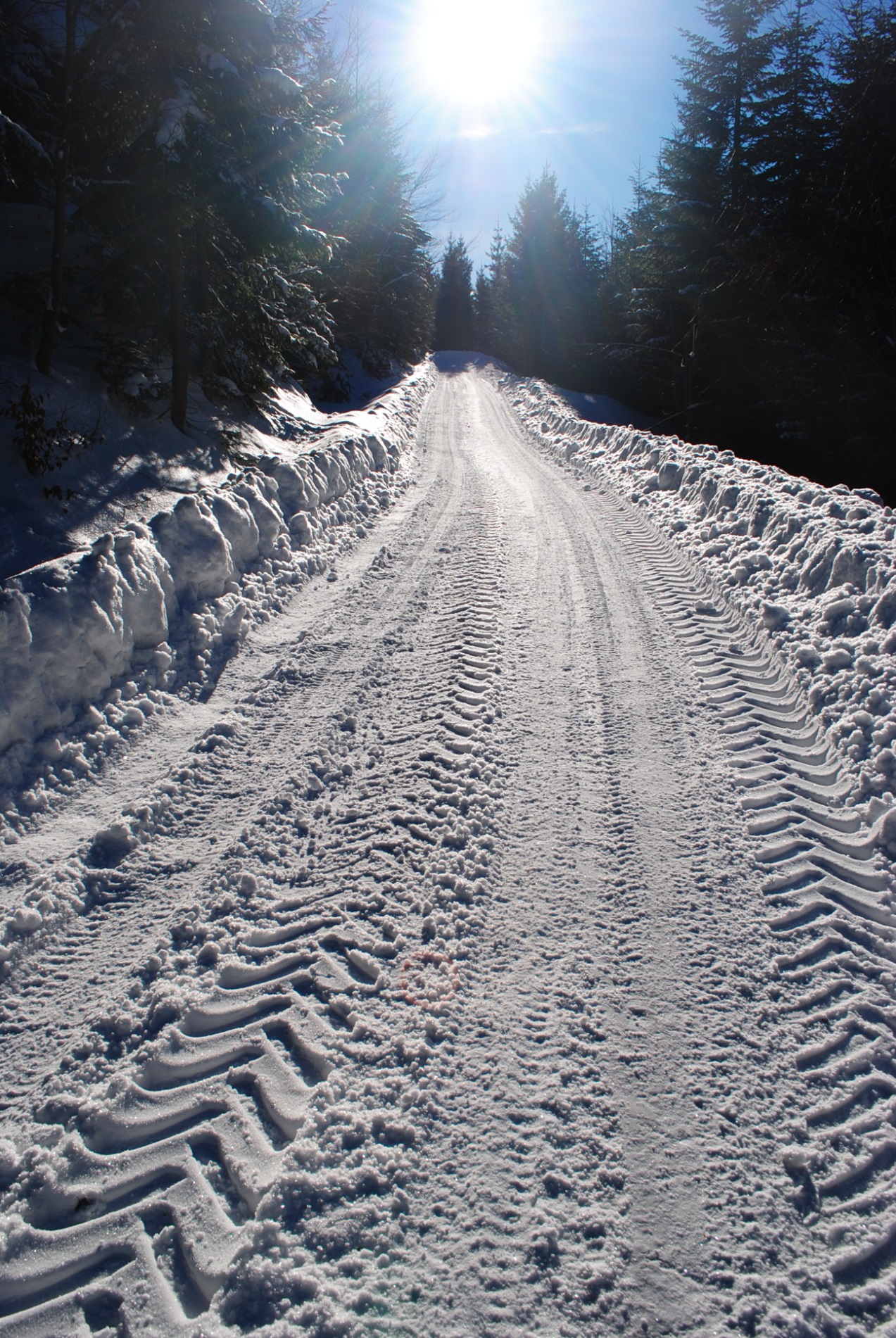 Predkladá:  Ing.Blažej Možucha V Dolnom Harmanci, dňa 14.02.2017                                           konateľ s.r.o.